بسم الله الرحمن الرحيمالسلام عليكم و رحمة الله و بركاتهاليوم أقدم لكم شرح مفصل عن برنامج ePSXe 1.7.0 البرنامج الشهير الذي يقوم بتحويل الكمبيوتر إلى Play Station 1   يمكنك من تشغيل كل العاب البلاي ستيشن 1 على الكمبيوتر .نبدأ الآن بالشرح :تحميل البرنامج و ما عليك سوى تتبع الصور وفك الضغط عن الملفات ووضعهم جميعا في مجلد واحد بالترتيب :الخطوات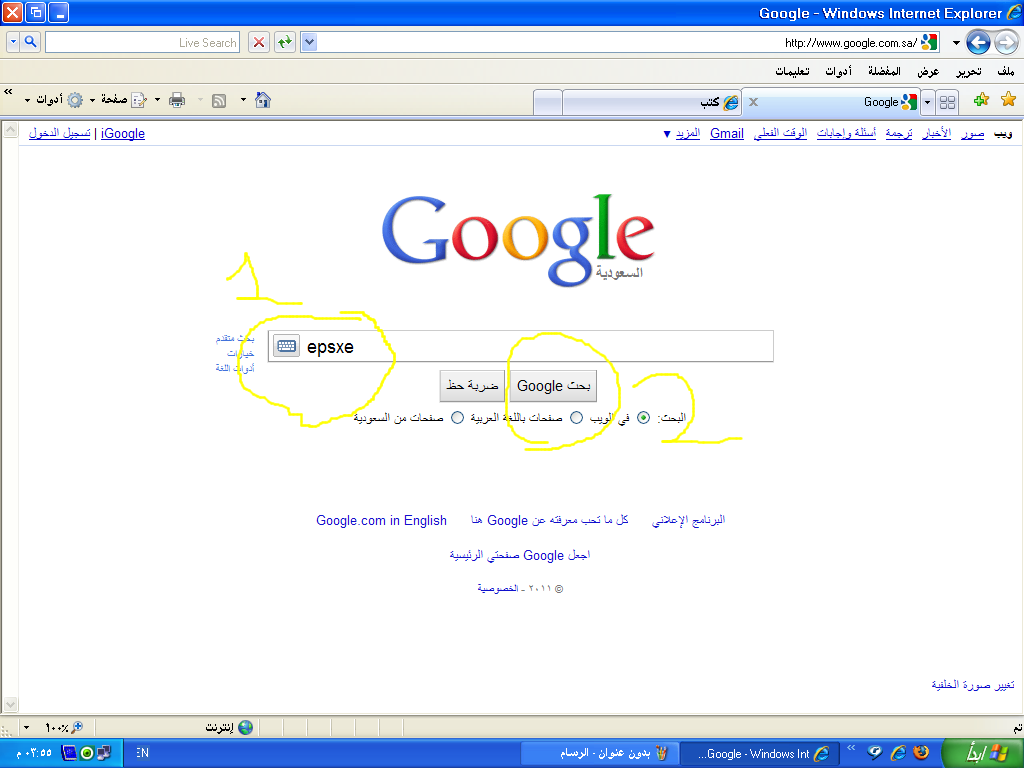 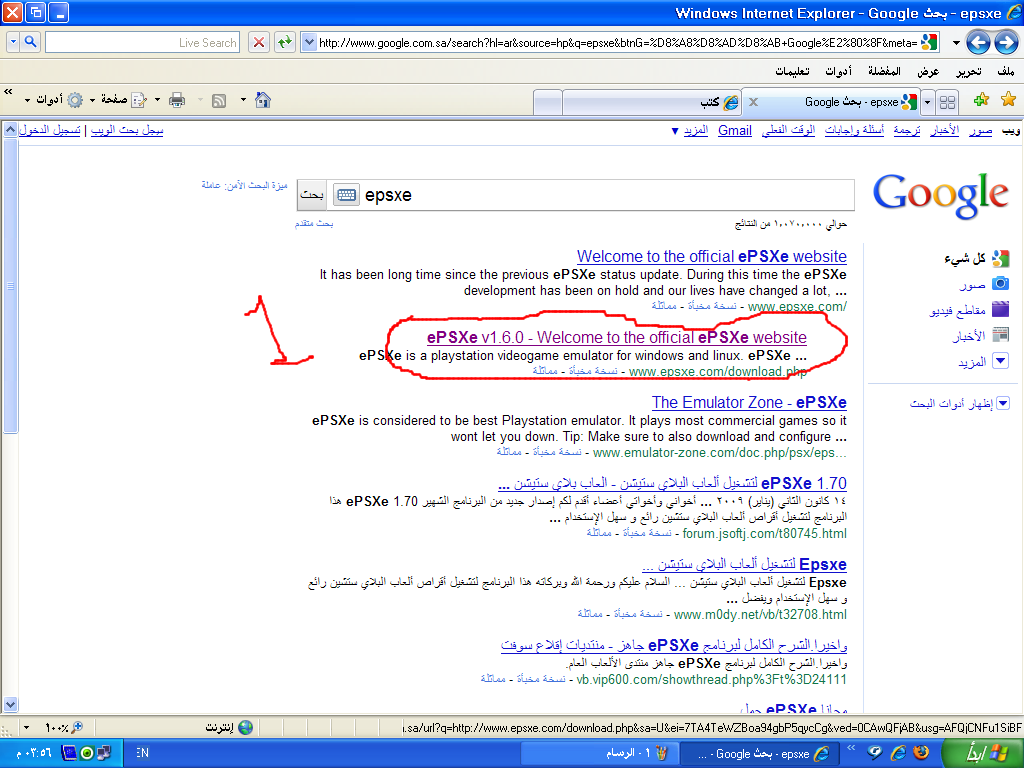 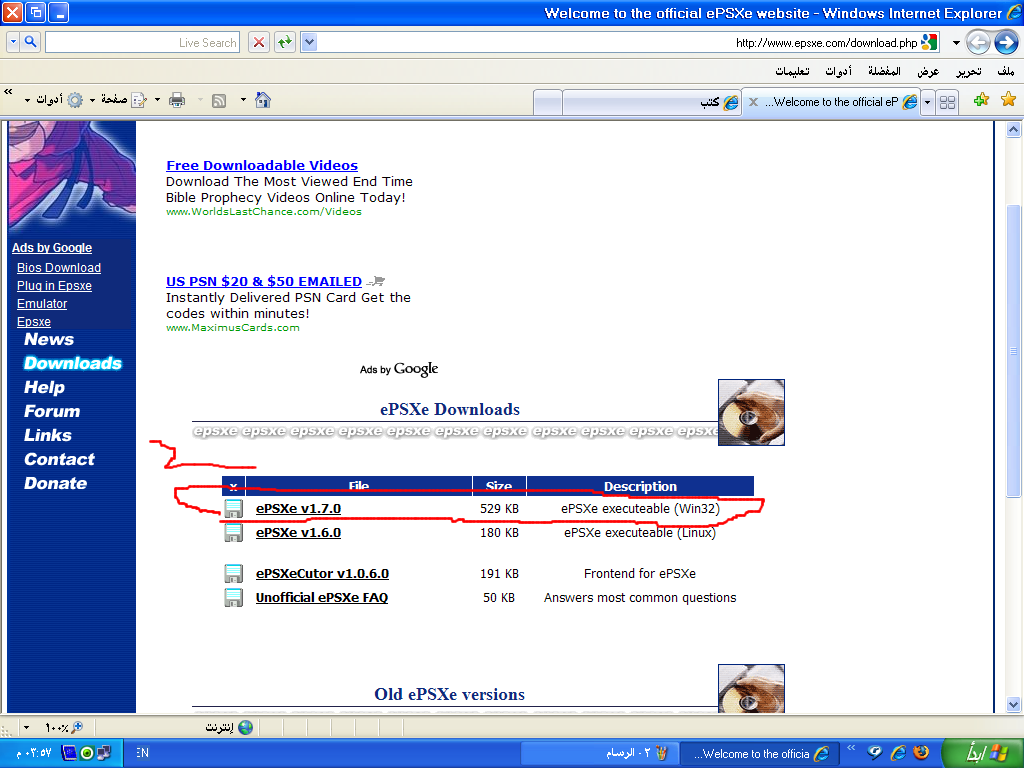 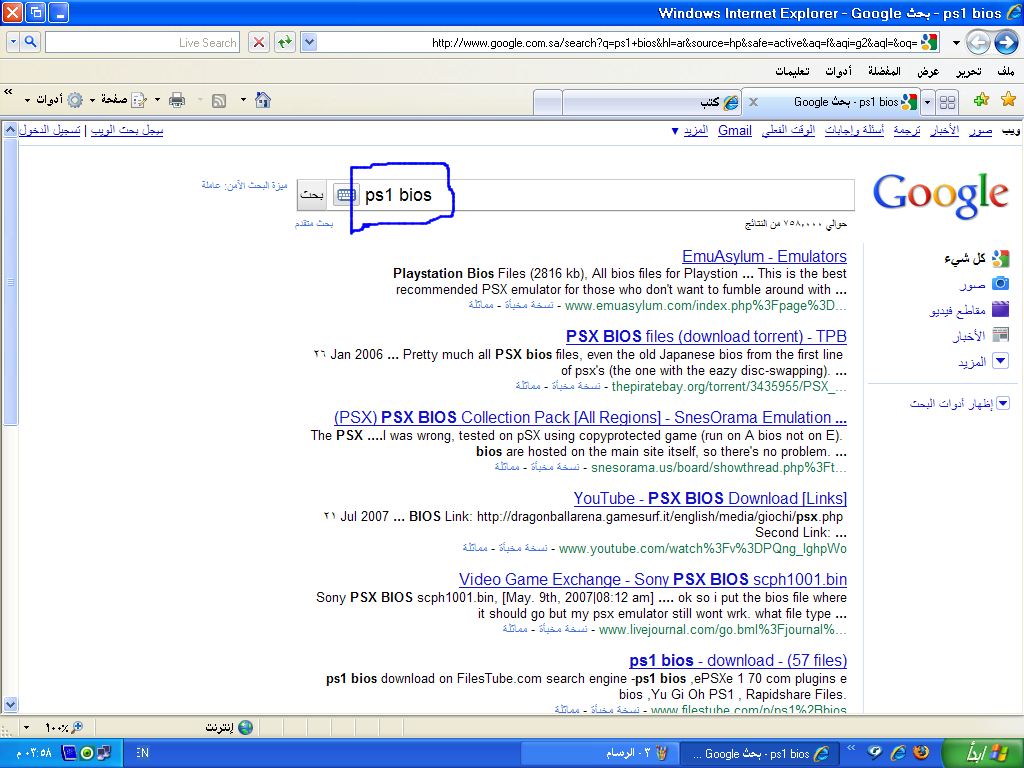 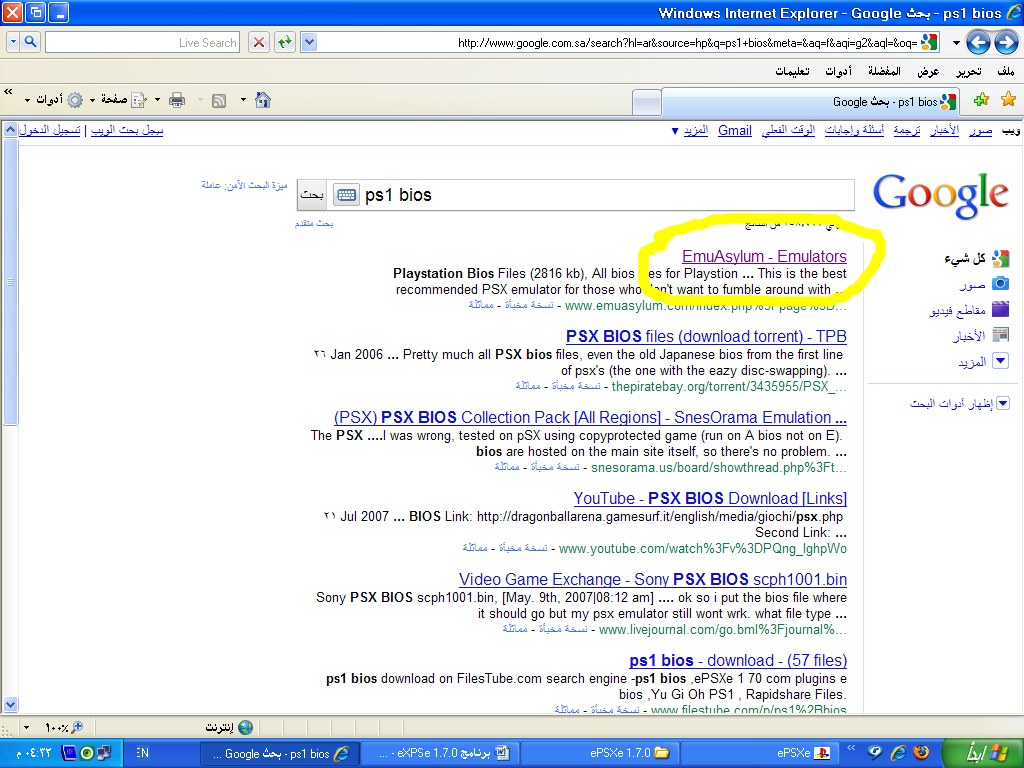 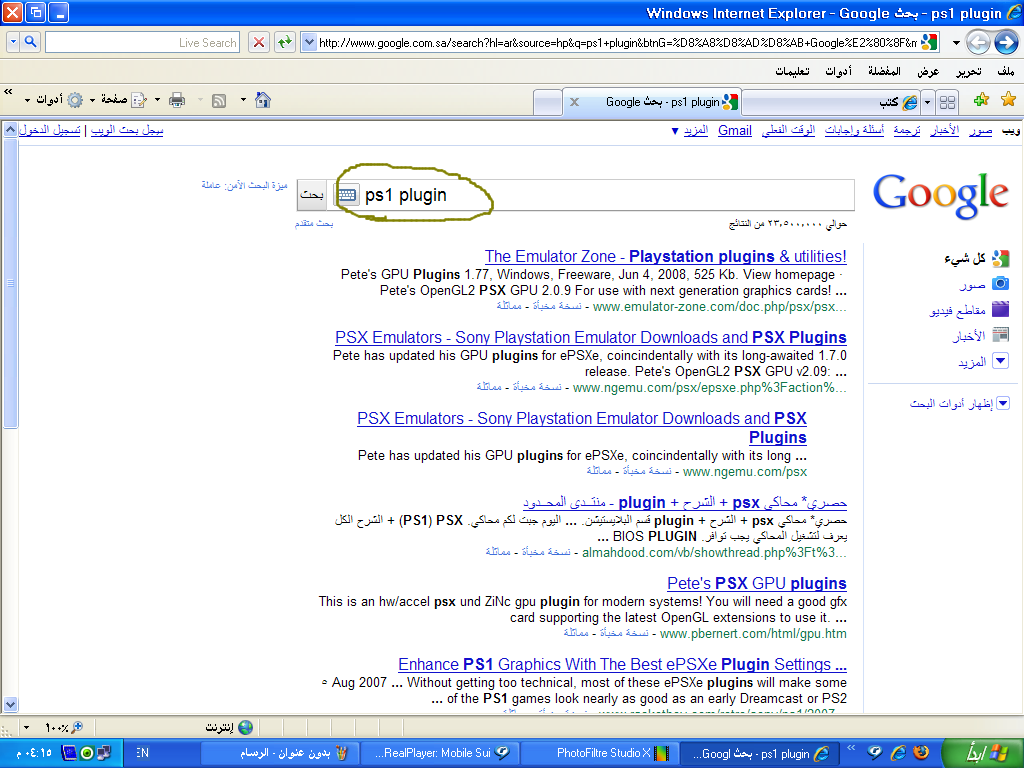 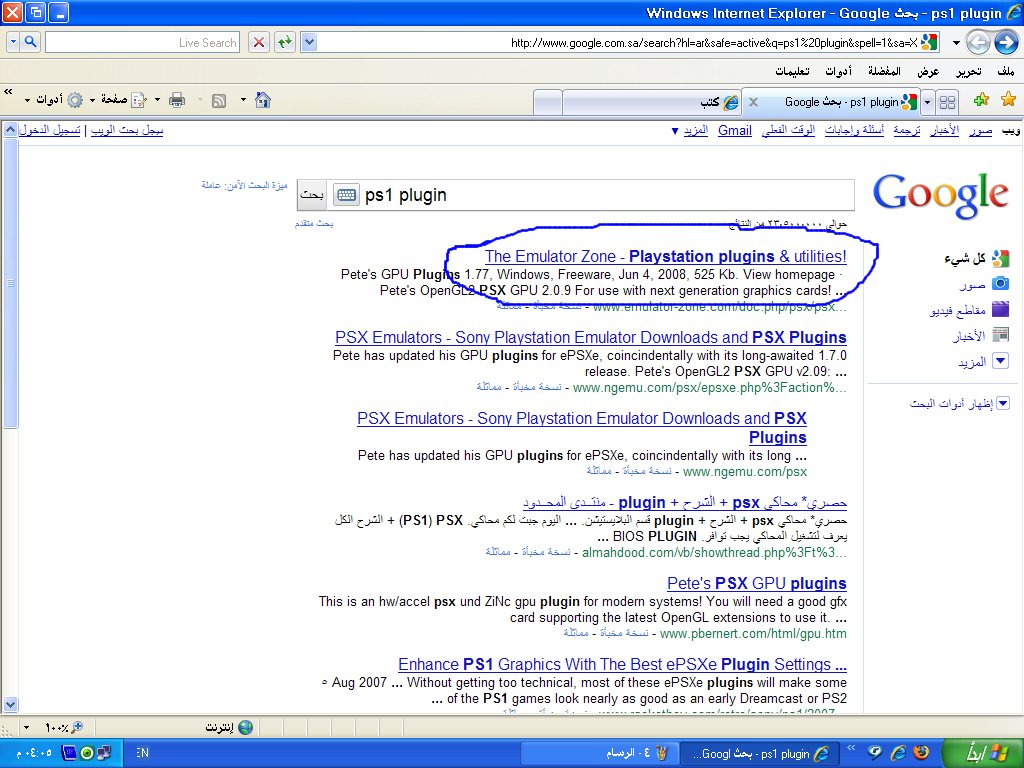 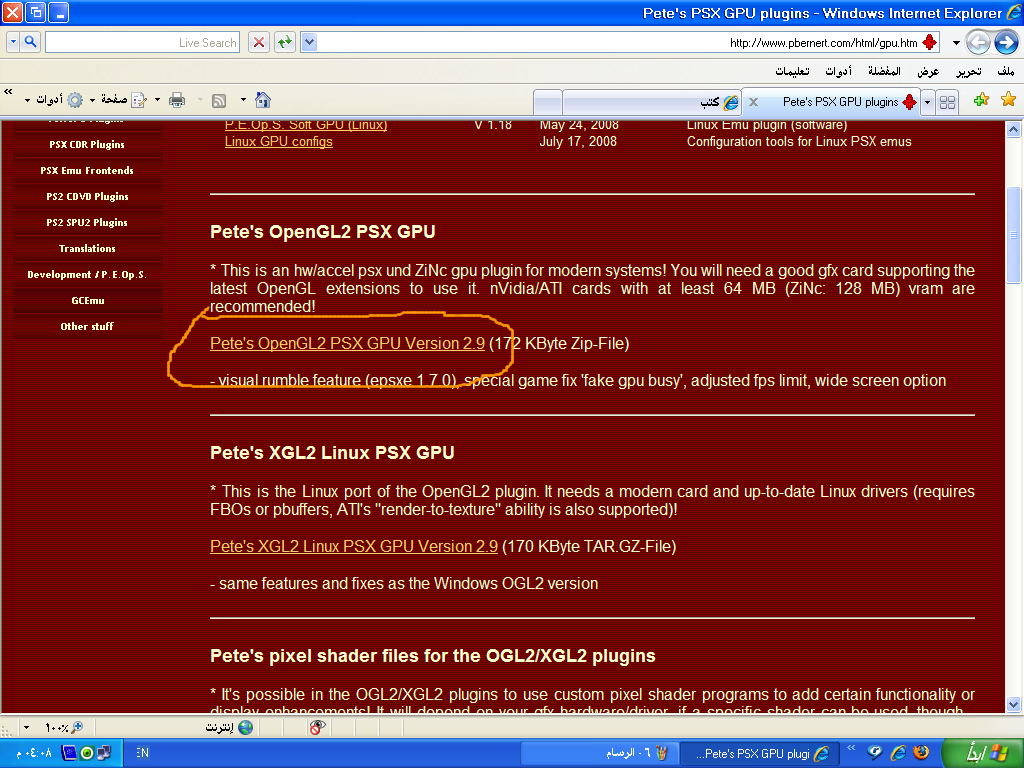 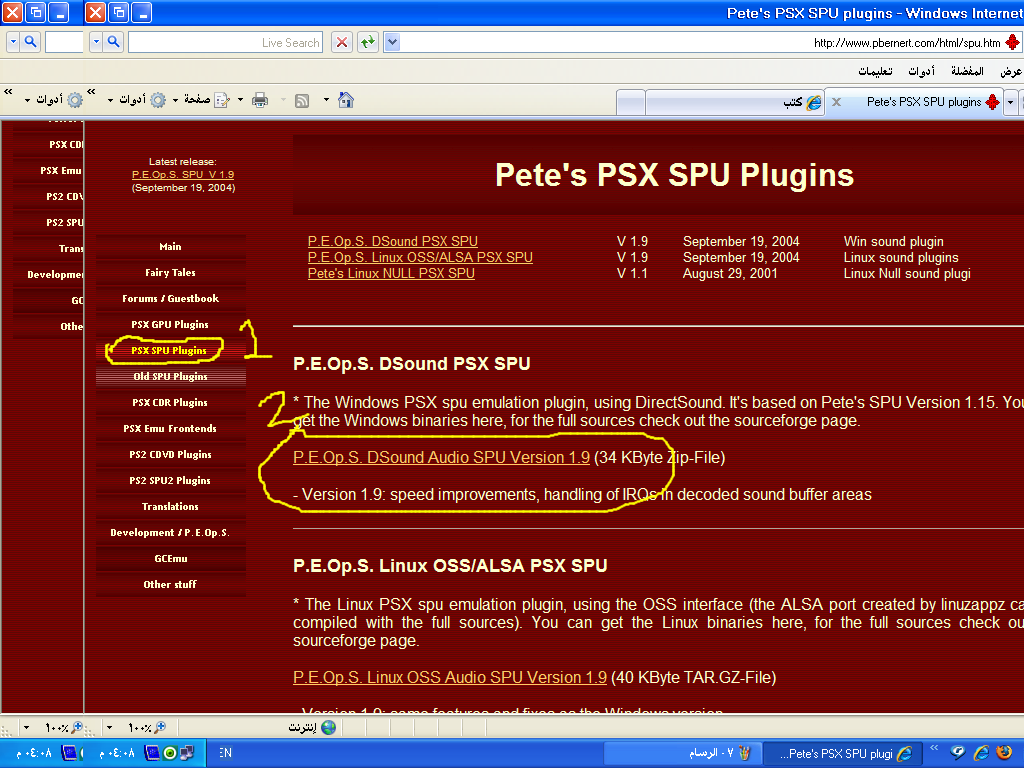 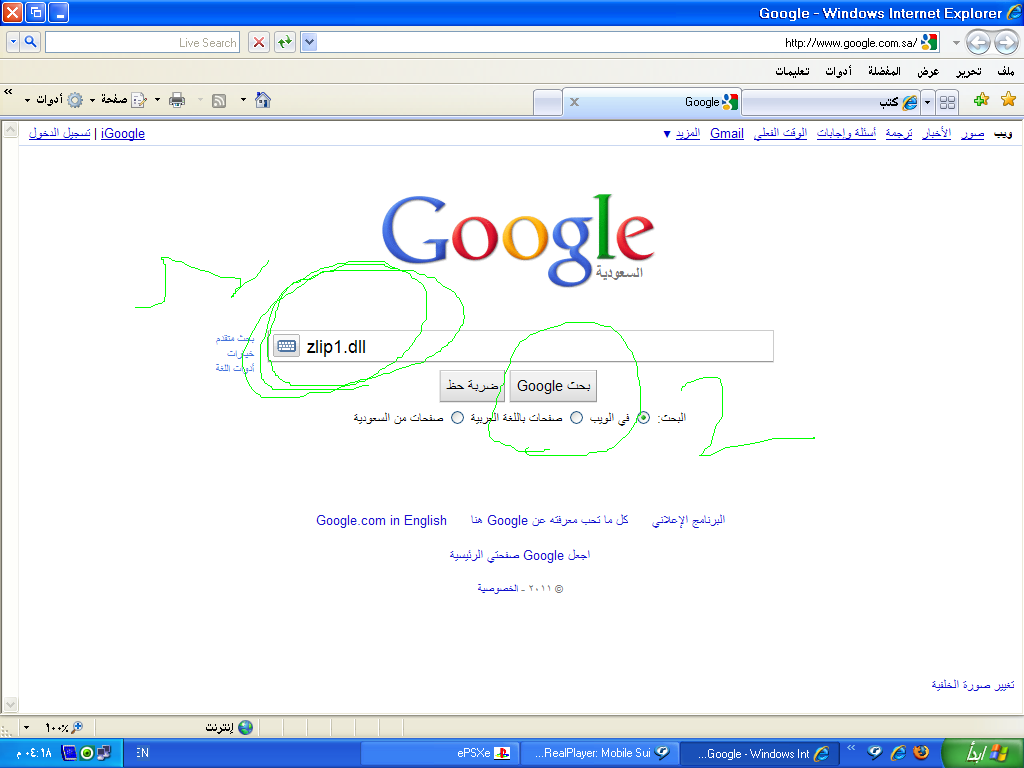 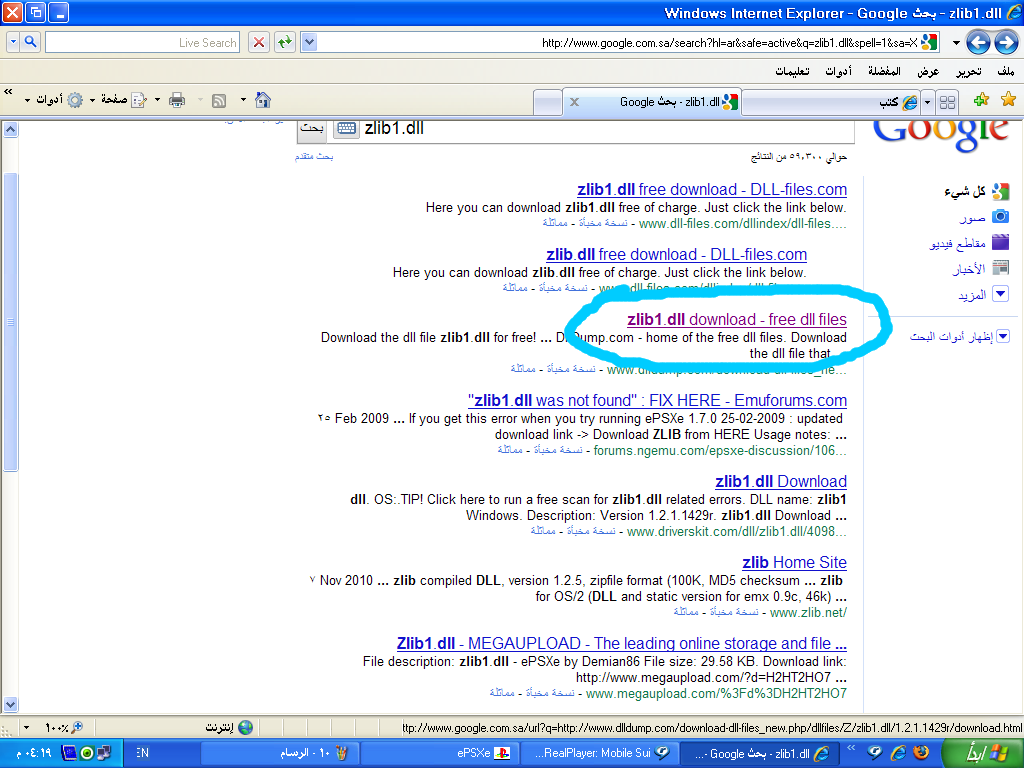 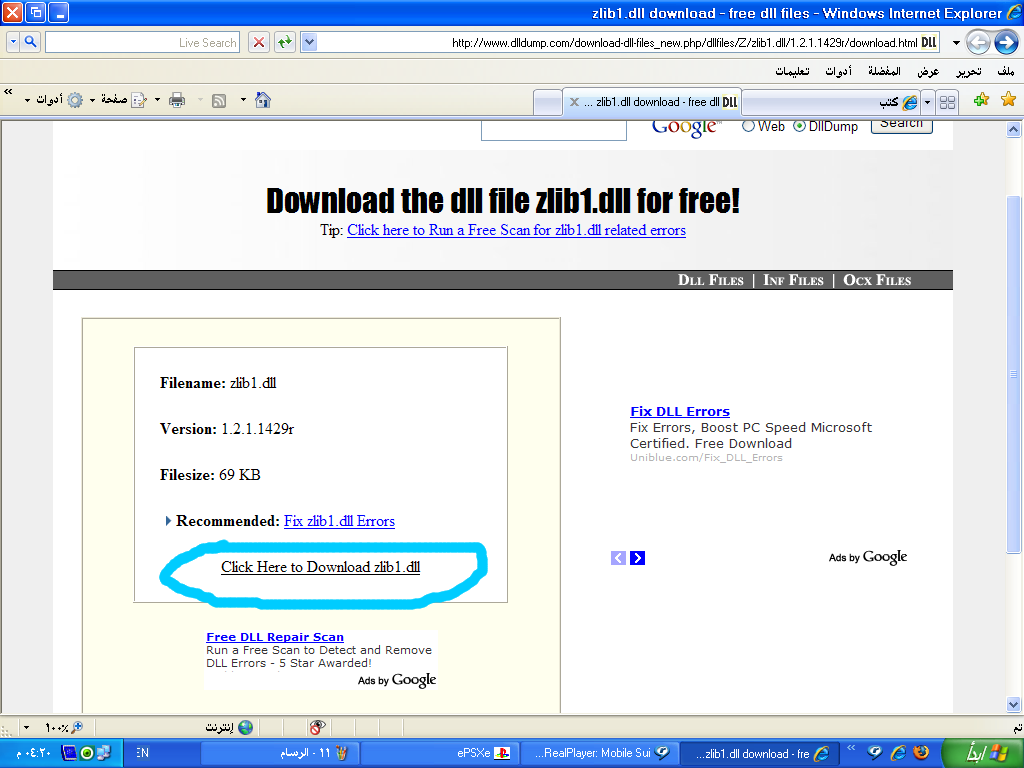 انتهى التحميل بعد ما انتهيت و فككت الضغط عن الملفات  ستجد عنك العديد من الملفات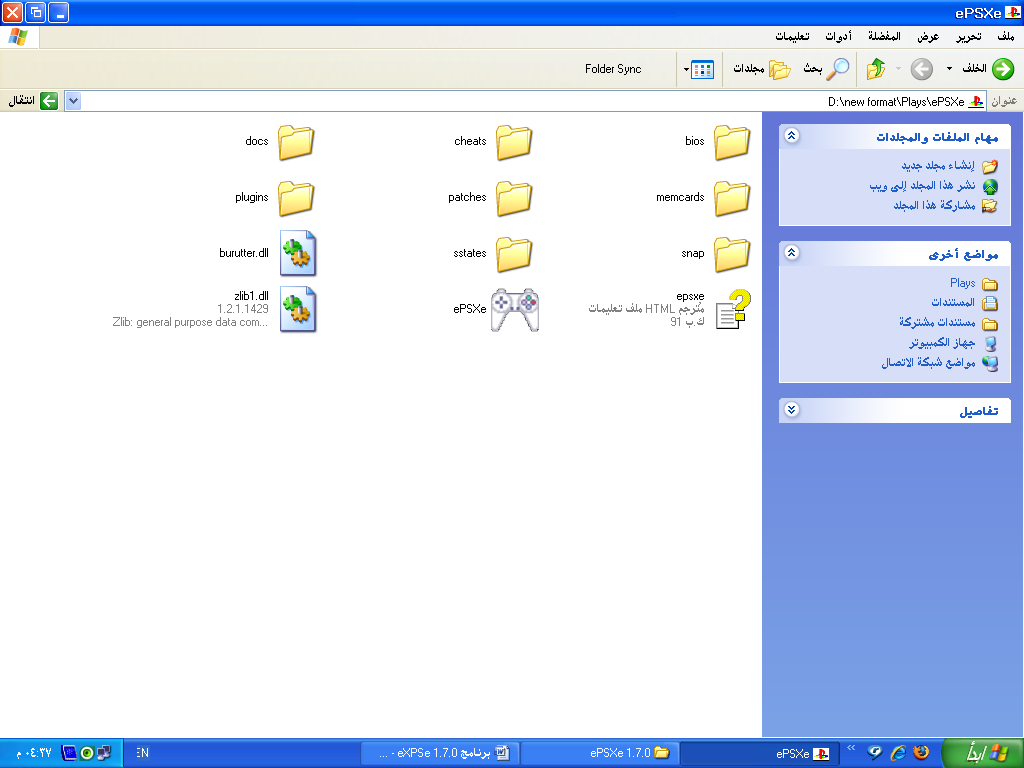 ضع ملفات الbios   في ملف bios  وضع ملفات الplugin  في ملف plugin  و ابقي ملف zlip1.dllكما في الصورة و بهذا يكون قد انتهت المرحلةالأولى .ضبط إعدادات البرنامج فتبع الشرح الذي في الصور :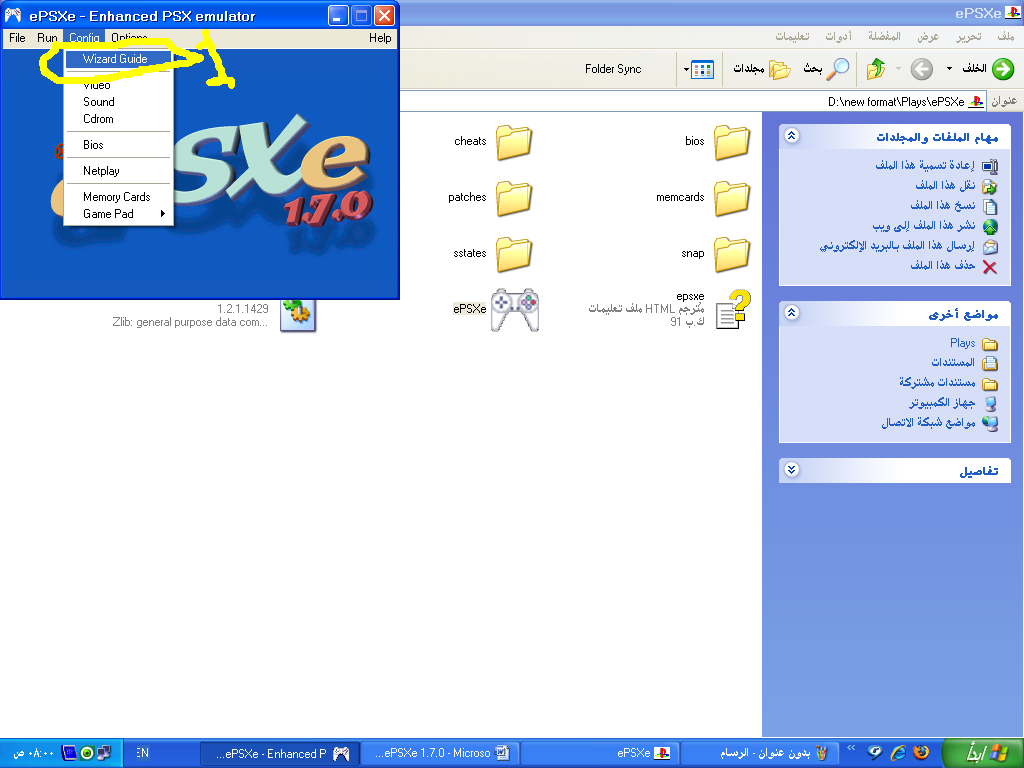 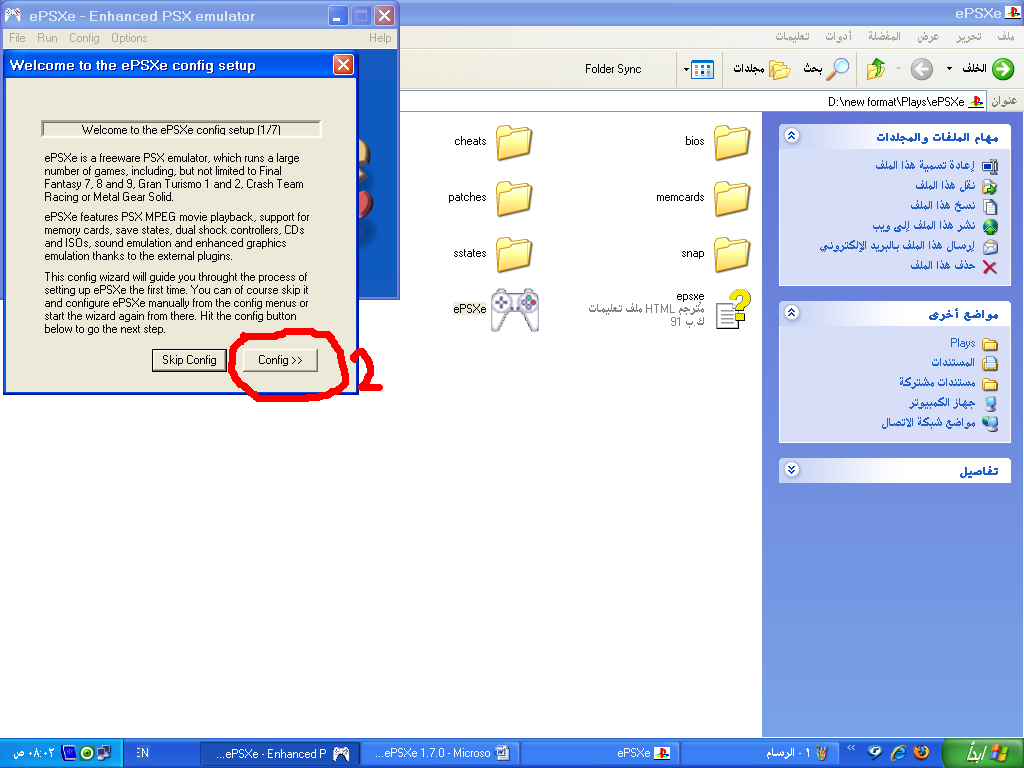 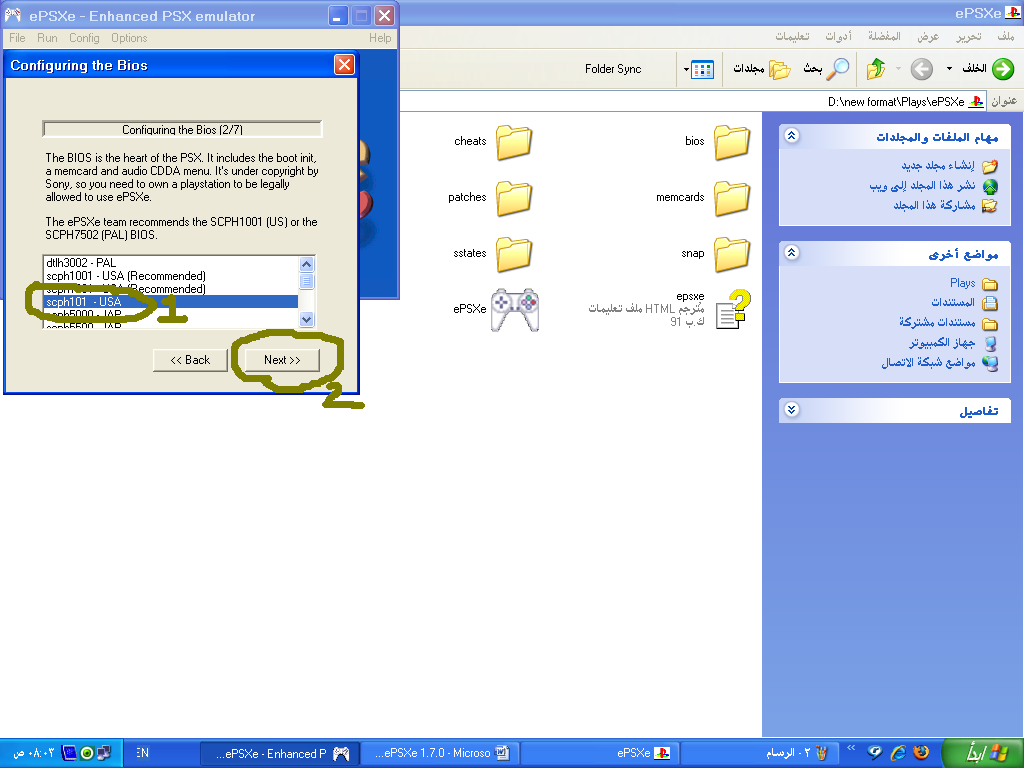 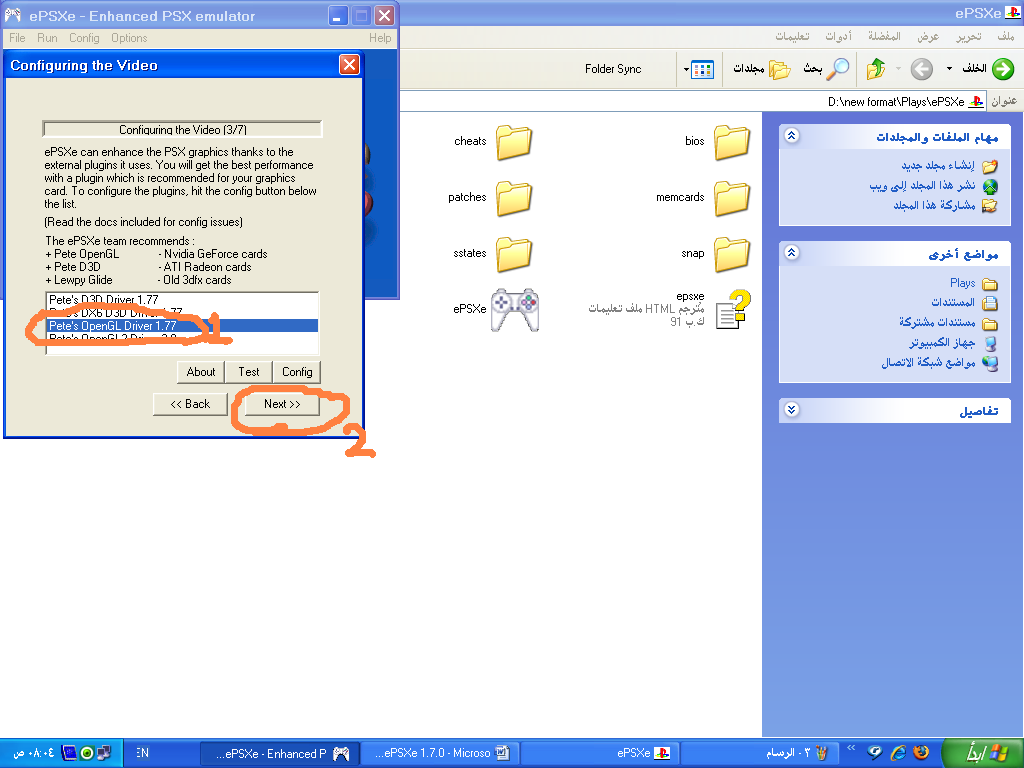 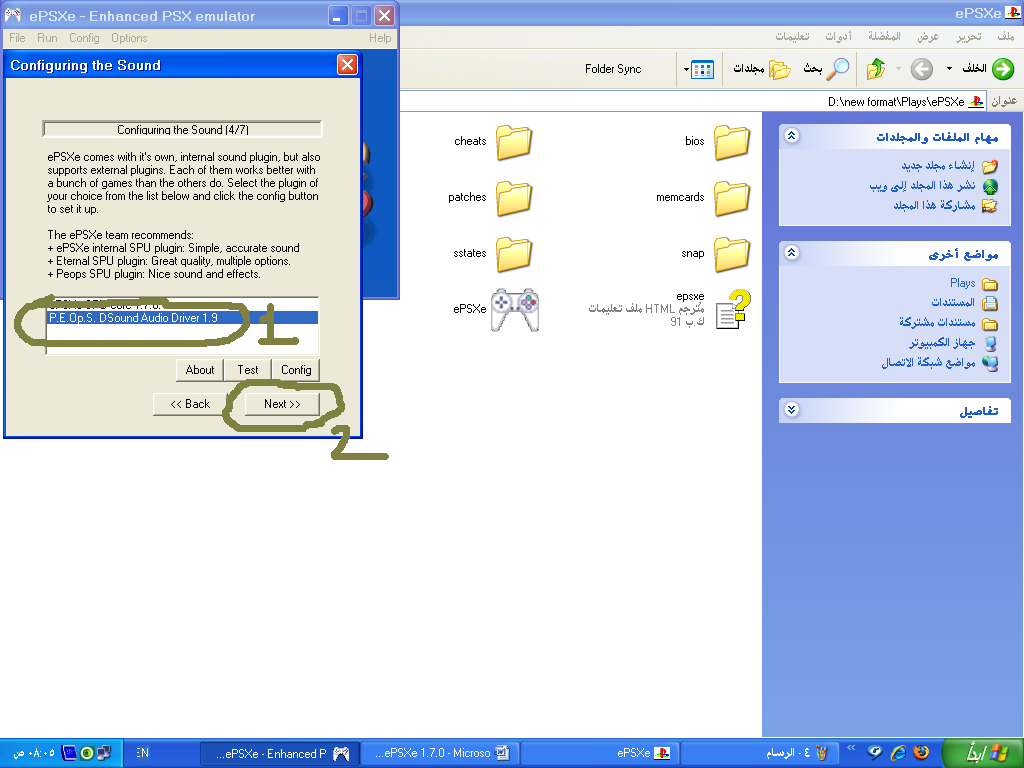 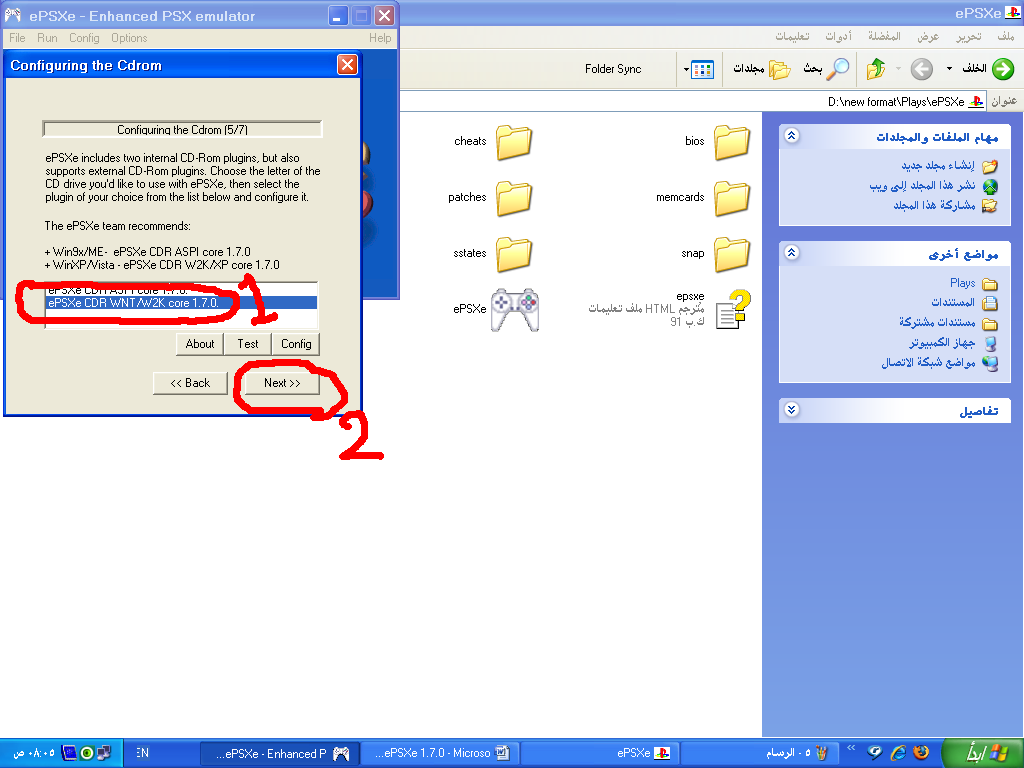 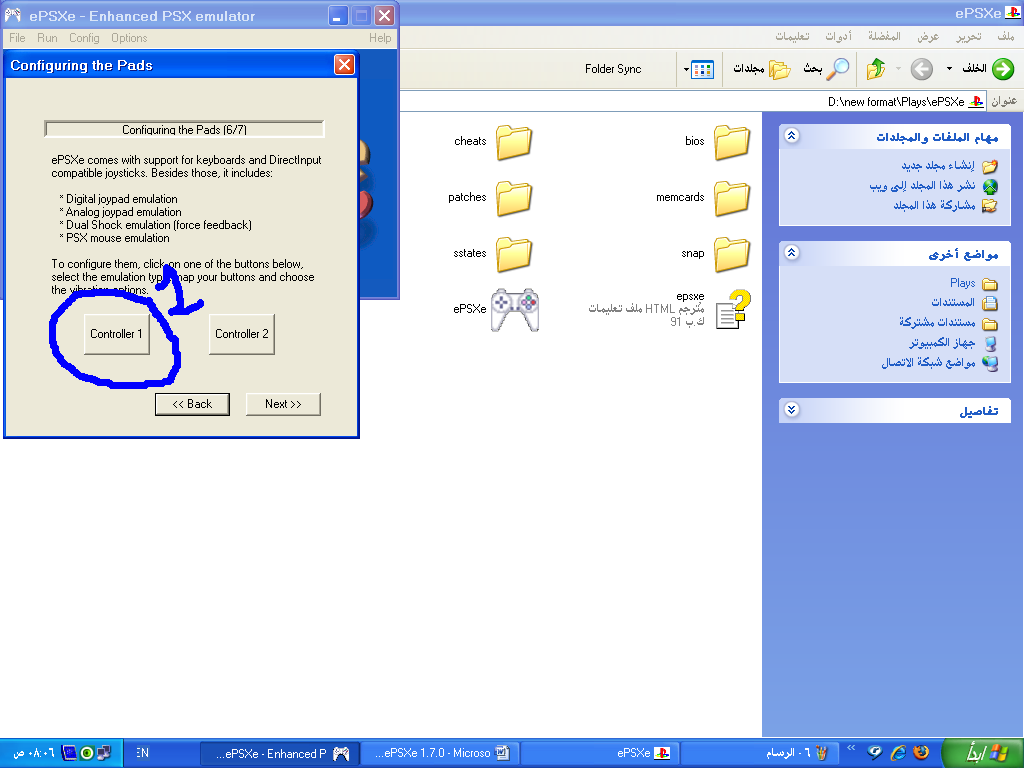 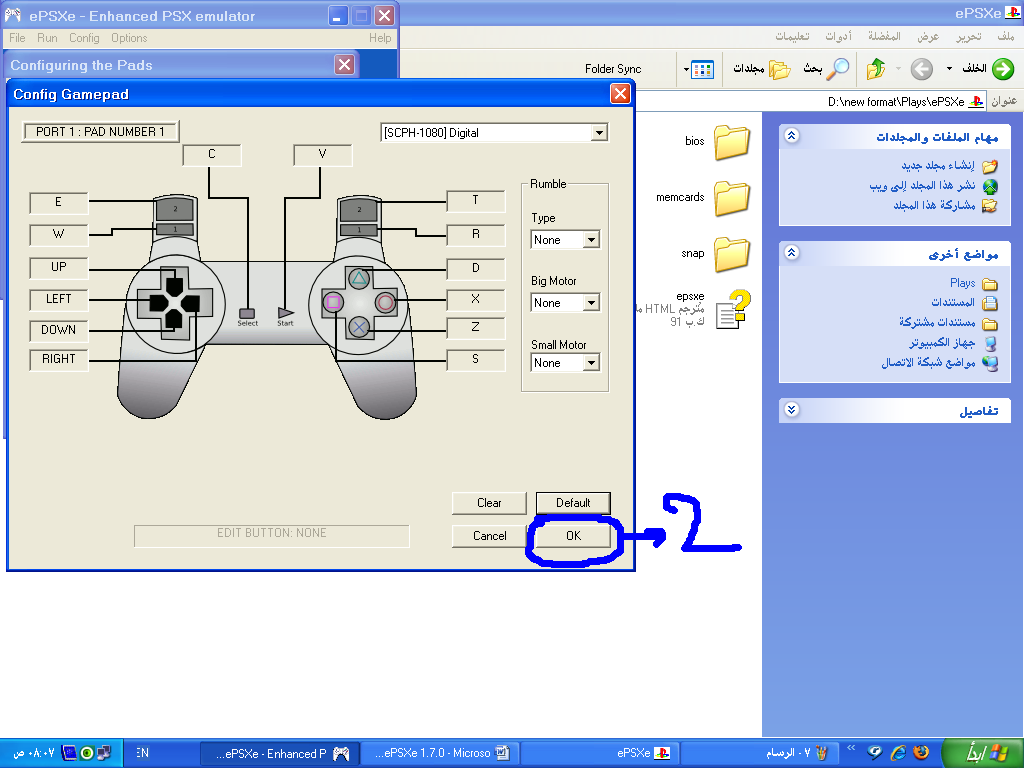 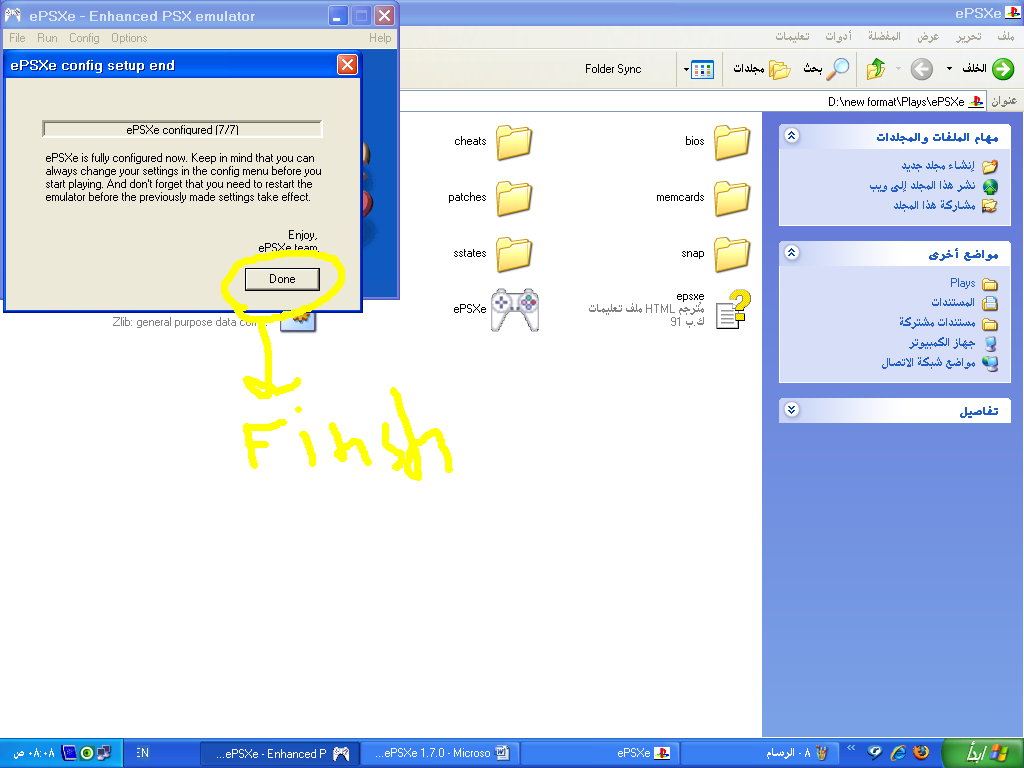 بالنسبة للصورة قبل الأخير فهي ضبط لإعدادات التحكم فيمكنك إختيار ما تشاء من الأزرار ، و بهذا يكون قد انتهى ضبط البرنامج وما عليك سوى أن تقوم بتحميل لعبة بصيغة iso   أو تشغيل لعبة عادية من cd  وطريقة التشغيل كالآتي Run CdROm  لتشغيل الألعاب من على السي دي .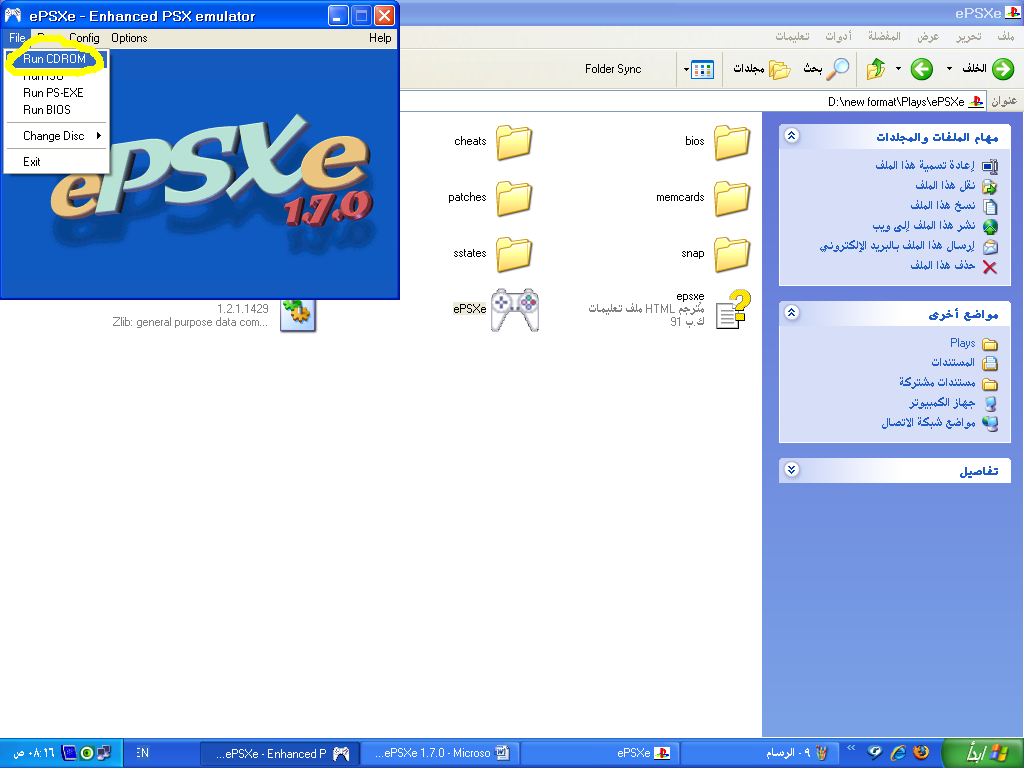 و Run iso  لتشغيل لعبة موجودة على الجهاز .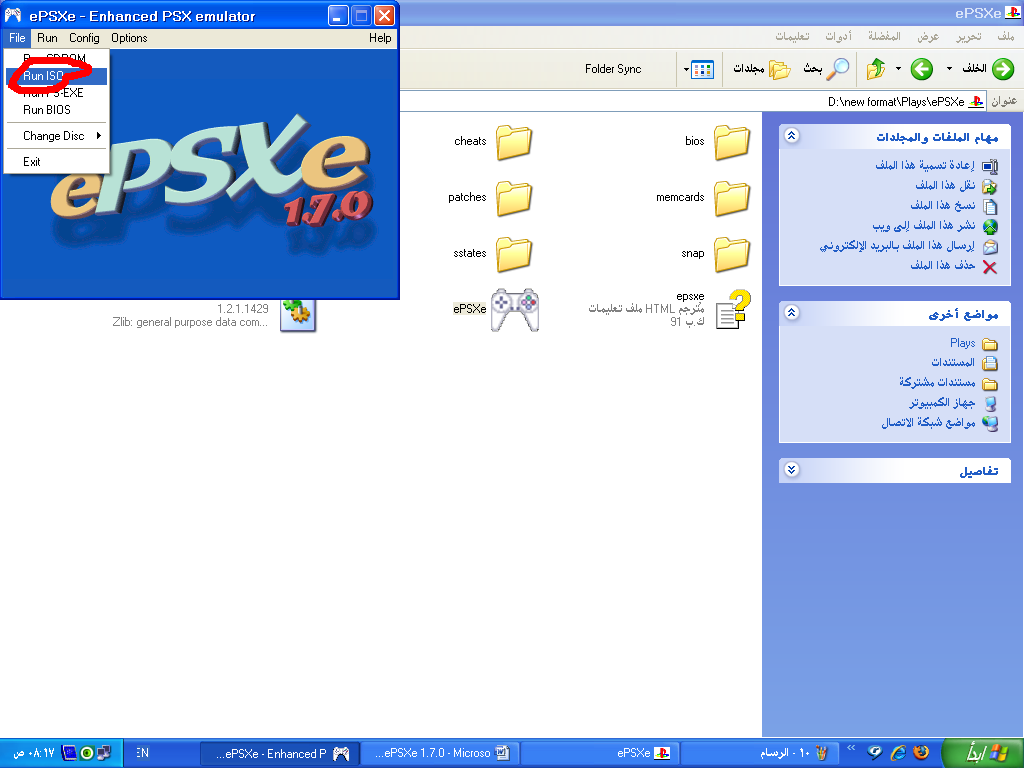 الحمد لله وبهذا يكون قد انتهى شرح البرنامج بكل التفاصيل وارجوا من الله تعالى ان لا  أكون قد نسيت شيئا ، و ان تكونوا قد إستفتوا من هذا الكتاب.أخوكم /محمد يوسف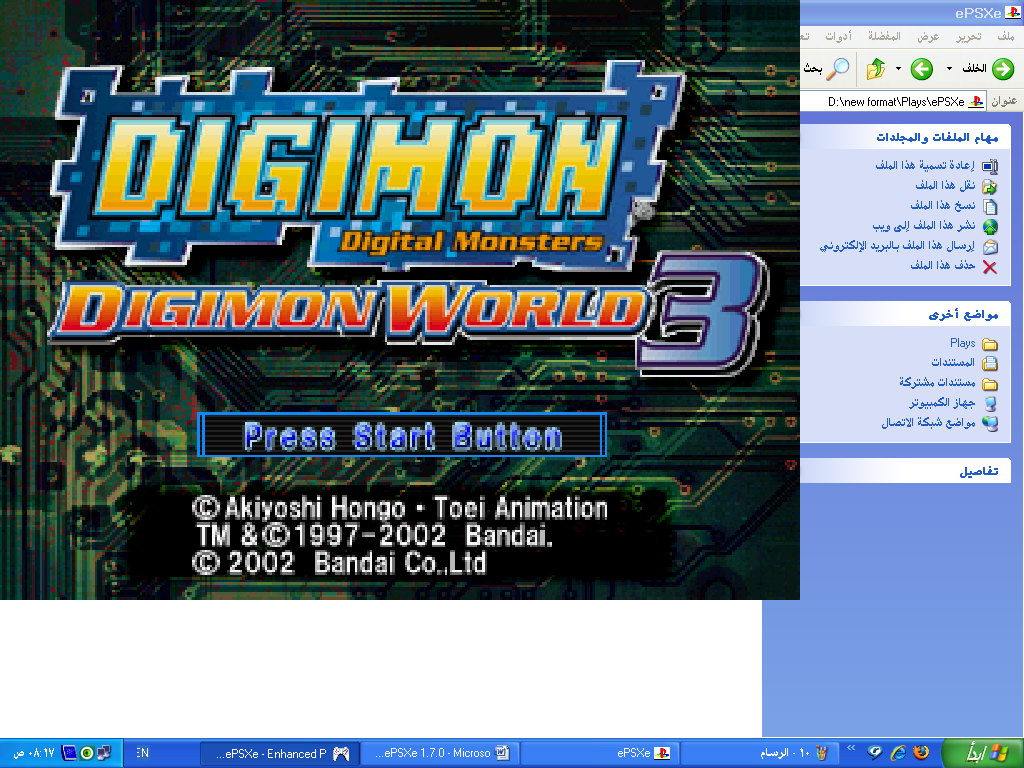 